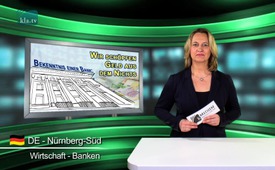 Une banque avoue : Nous puisons de l’argent du néant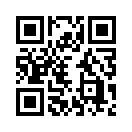 Depuis des années des experts financiers mettent en garde contre le volume croissant de l’argent qui n’est pas couvert par une valeur matérielle équivalente. Une banque a avoué sans détours le processus technique à l’origine de ce développement.Depuis des années des experts financiers mettent en garde contre le volume croissant de l’argent qui n’est pas couvert par une valeur matérielle équivalente. Une banque a avoué sans détours le processus technique à l’origine de ce développement. Sur son site internet, l’éditeur et journaliste suisse Christoph Pfluger écrit la chose suivante : « Le 17 août 2016 pour la première fois une banque a expliqué à ses clients comment elle puise de l’argent du néant. Il s’agit de la Banque Communautaire Libre à Bâle qui est dirigée selon des principes anthroposophiques. De manière objective, claire et en évoquant presque tous les aspects, un membre de la direction explique dans la plus récente édition du journal « Transparence » adressé à ses clients, la création de l’argent à partir de rien à travers l’accord de prêt par les banques. [...] Il décrit l’accord de prêt à un boulanger et conclut : 
Comme nous pouvons le voir, l’argent du crédit n’a pas besoin d’être d’abord débité d’un autre compte pour pouvoir être crédité ensuite sur le compte de la personne qui souscrit le crédit. Le boulanger n’a pas reçu l’argent d’un client dépositaire dans la banque, c’est-à-dire de quelqu’un qui fait des économies. Non, l’argent n’a même pas existé auparavant, il a été créé par la banque au moyen de l’opération de comptabilité qui a été décrite. Sans exception un tel acte de création d’argent a toujours lieu chaque fois qu’une quelconque banque accorde un crédit et c’est ce qui se passe dans notre système monétaire actuel, que nous en soyons conscients ou non. »de ms/rwSources:SOURCES :
www.christoph-pfluger.ch/2016/08/31/einmalig-eine-bank-erklaert-ihren-kunden-die-geldschoepfung-aus-dem-nichts

www.gemeinschaftsbank.ch/unsere-bank/ueber-uns/kundenzeitschrift-transparenz?id=V320SQQV-transparenz_Nr._72Cela pourrait aussi vous intéresser:---Kla.TV – Des nouvelles alternatives... libres – indépendantes – non censurées...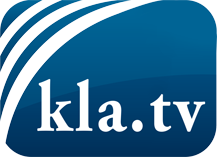 ce que les médias ne devraient pas dissimuler...peu entendu, du peuple pour le peuple...des informations régulières sur www.kla.tv/frÇa vaut la peine de rester avec nous! Vous pouvez vous abonner gratuitement à notre newsletter: www.kla.tv/abo-frAvis de sécurité:Les contre voix sont malheureusement de plus en plus censurées et réprimées. Tant que nous ne nous orientons pas en fonction des intérêts et des idéologies de la système presse, nous devons toujours nous attendre à ce que des prétextes soient recherchés pour bloquer ou supprimer Kla.TV.Alors mettez-vous dès aujourd’hui en réseau en dehors d’internet!
Cliquez ici: www.kla.tv/vernetzung&lang=frLicence:    Licence Creative Commons avec attribution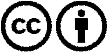 Il est permis de diffuser et d’utiliser notre matériel avec l’attribution! Toutefois, le matériel ne peut pas être utilisé hors contexte.
Cependant pour les institutions financées avec la redevance audio-visuelle, ceci n’est autorisé qu’avec notre accord. Des infractions peuvent entraîner des poursuites.